Figure S1 from Seasonal habitat preference and foraging behaviour of Weddell seals in the western Ross SeaFigure S1: Four residual plots showing diagnostic information about the fitting procedure and results for all final seasonal models. Model labels are indicated at the top of each 4-panel plot with H and F distinguishing between habitat and foraging models and HORIZ and VERT distinguishing between horizontal and vertical foraging models. H_SUMMERH_FALL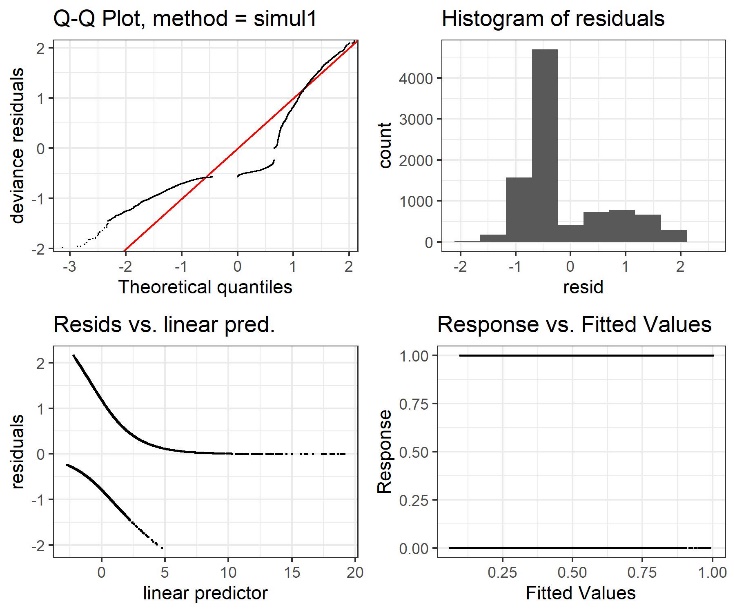 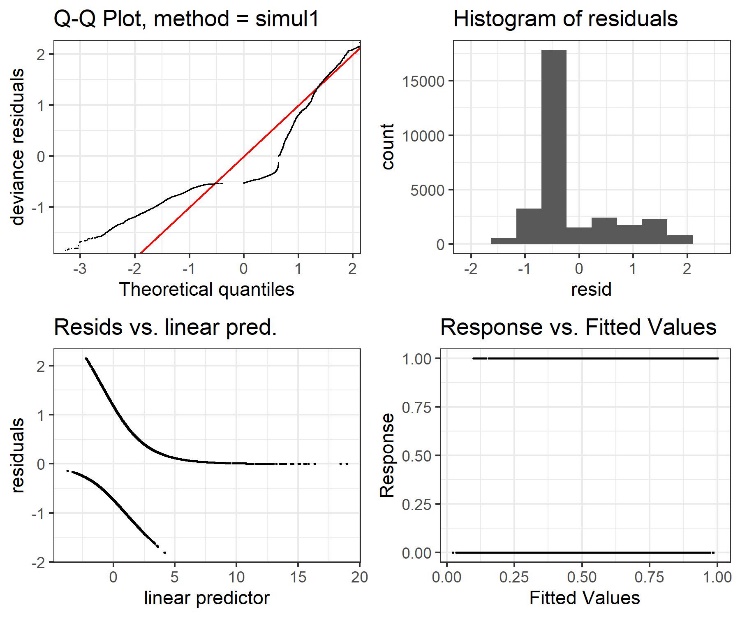 H_WINTERH_SPRING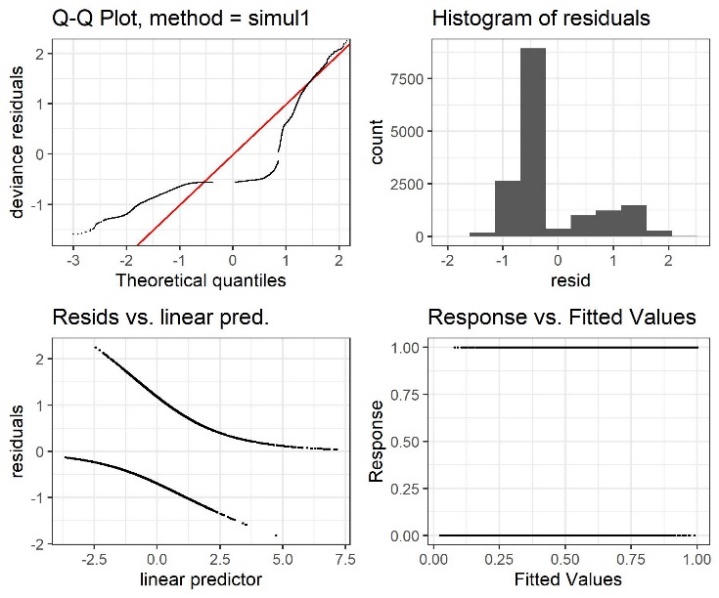 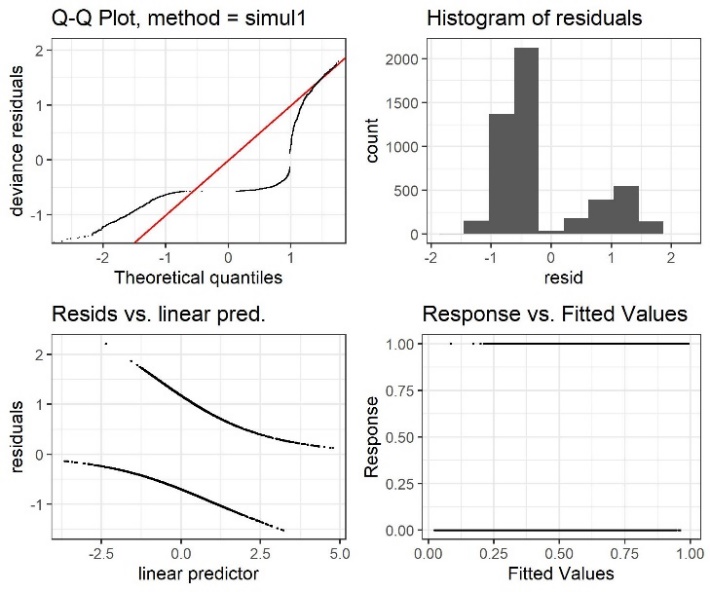 F_HORZ_SUMMERF_HORZ_FALL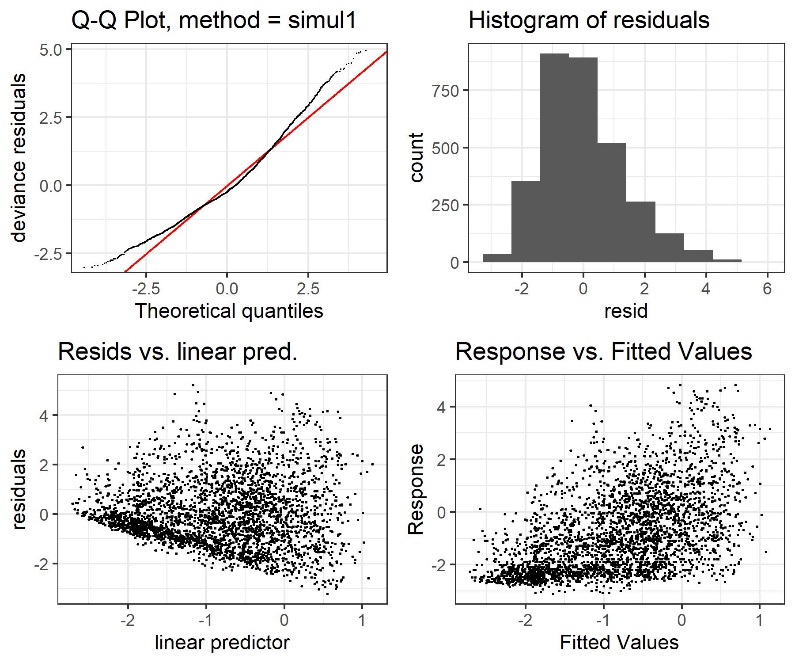 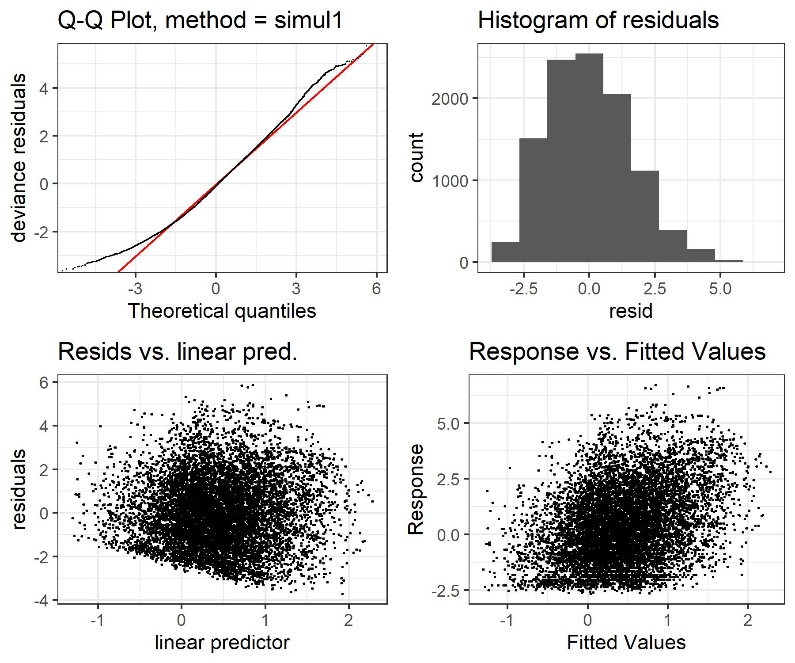 F_HORZ_WINTERF_HORZ_SPRING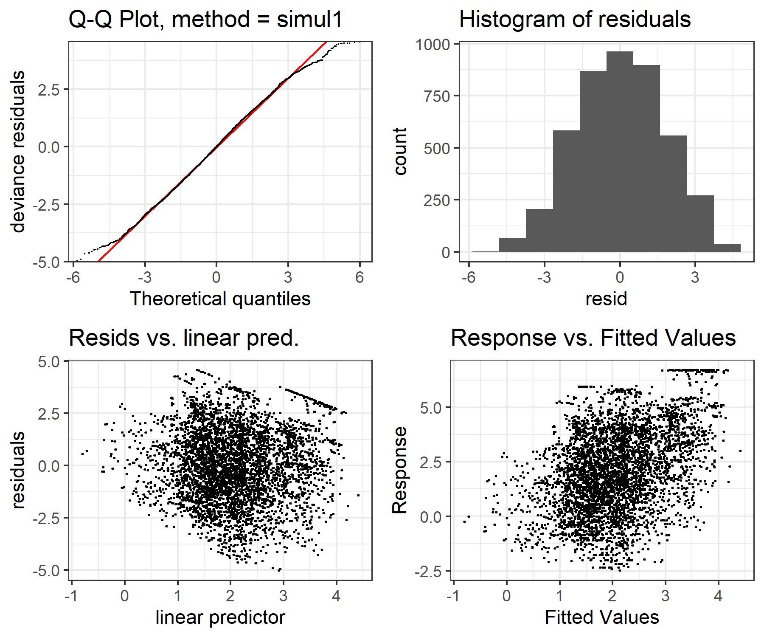 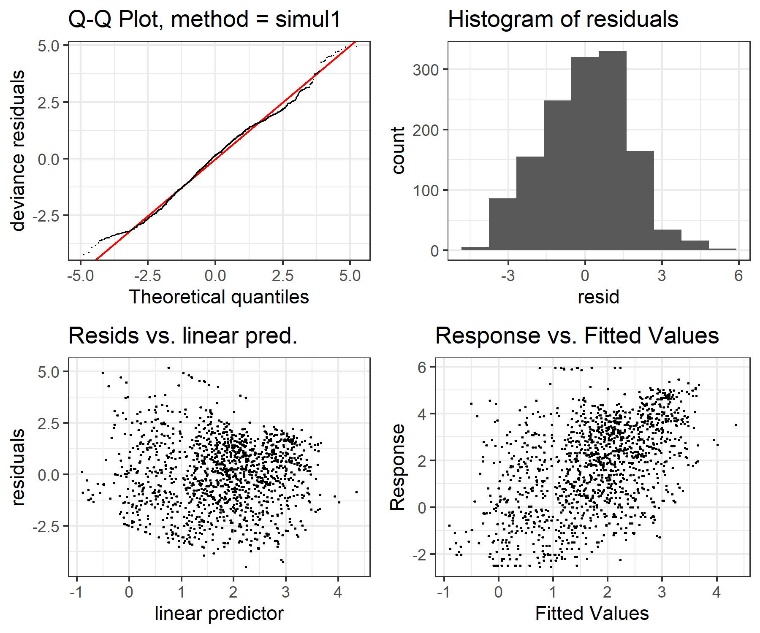 F_VERT_SUMMERF_VERT_ALL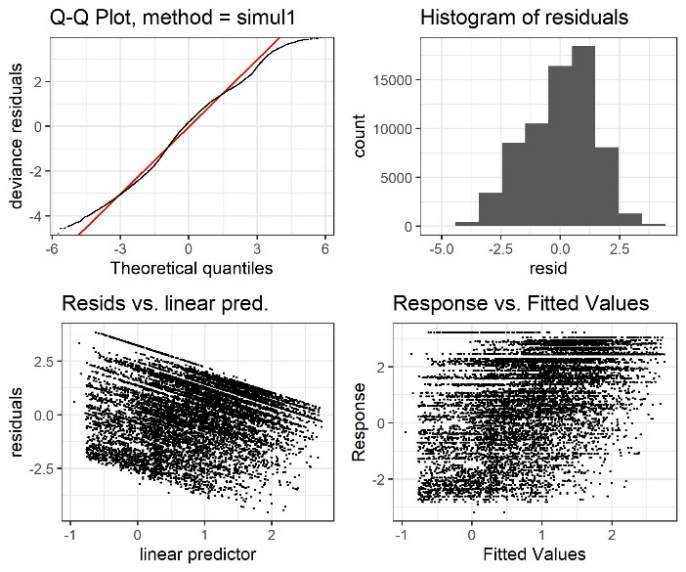 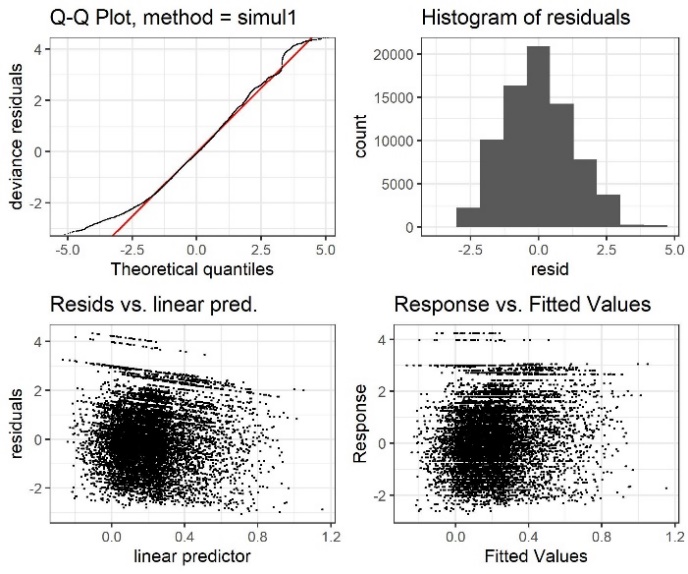 F_VERT_WINTERF_VERT_SPRING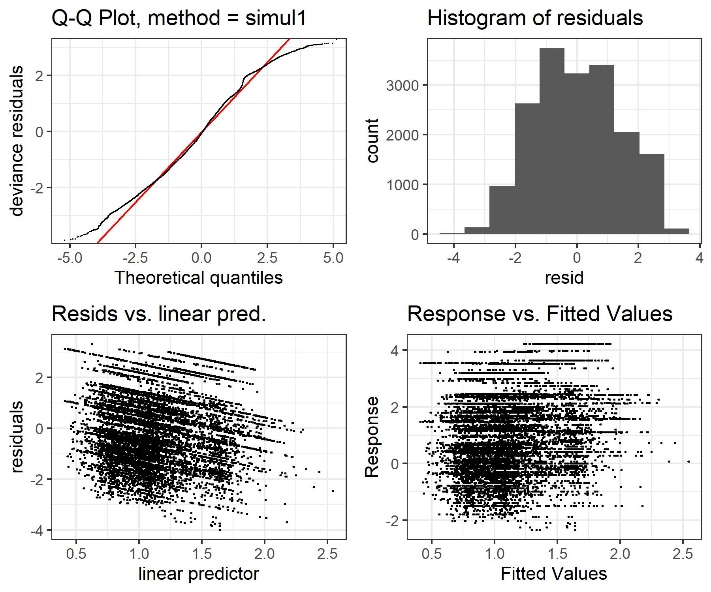 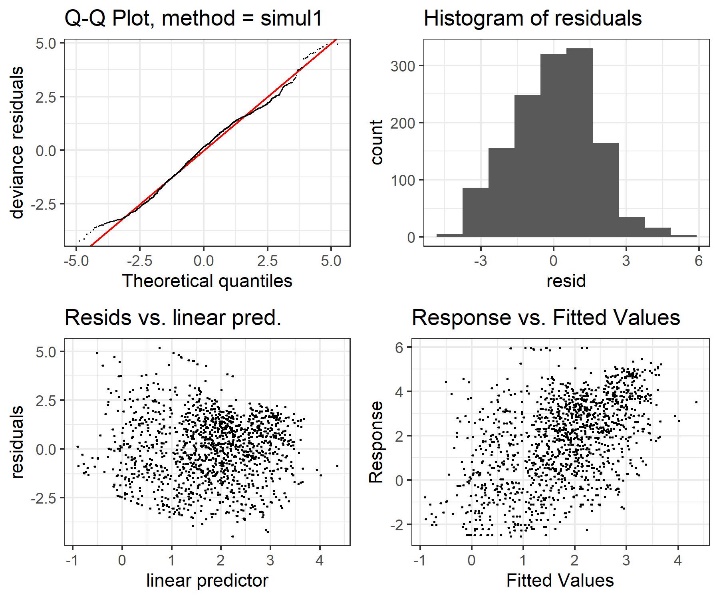 